Контрольно-счетный органМуниципального образованияДзержинский район663700 Красноярский крайДзержинский район с.Дзержинское ул.Ленина 15тел. 89029223146e-mail:   yury.safronov.59@mail.ruЗАКЛЮЧЕНИЕ на проект решения Дзержинского сельского советаДзержинского района Красноярского края 
«О внесении изменений в решение 
от 22 декабря 2022 года № 13-87р «О бюджете муниципального образования Дзержинский сельсовет на 2023год и плановый период 2024 и 2025годов»
    30 мая  2023 года                                                                                № 191.Основание для проведения экспертизы: Федеральный закон от 07.02.2011 № 6-ФЗ "Об общих принципах организации и деятельности контрольно-счетных органов субъектов Российской Федерации и муниципальных образований", п.  раздел  решение Дзержинского районного совета депутатов от 19.01.2016  №4-28 "О создании Контрольно-счётного органа Дзержинского района красноярского края       2.Цель экспертизы: оценка финансово - экономических обоснований        на предмет обоснованности расходных обязательств бюджетамуниципального образования Дзержинский сельский совет, проектарешения Дзержинского сельсовета   
     «О внесении изменений в решение 
       от 22 декабря 2022 года № 13-87р «О бюджете муниципальногообразования Дзержинский сельсовет на 2023год и плановый период2024 и 2025годов» 
3.Предмет экспертизы: проект решения Дзержинского      «О внесении изменений в решение 
       от 22 декабря 2022 года № 13-87р «О бюджете муниципальногообразования Дзержинский сельсовет на 2023год и плановый период2024 и 2025годов» материалы и документы финансово-экономических обоснований указанного проекта в части, касающейся расходных обязательств муниципального образования Дзержинский сельсовет.                                                      1.Общая частьпроект решения Дзержинского сельсовета      «О внесении изменений в решение от 22 декабря 2022 года № 13-87р «О бюджете муниципальногообразования Дзержинский сельсовет на 2023год и плановый период2024 и 2025годов»с приложениями №  2, 4, 5, 6,8 (далее – проект Решения), пояснительной запиской к проекту Решения представлен на экспертизу в Контрольно-счетный орган Дзержинского района 26 мая 2023 года.Представленным проектом Решения предлагается изменить основные характеристики бюджета муниципального образования, утвержденные  решением Дзержинского сельсовета         «О внесении изменений в решение 
       от 22 декабря 2022 года № 13-87р «О бюджете муниципальногообразования Дзержинский сельсовет на 2023год и плановый период2024 и 2025годов» с приложениями №   4, 5, 6, 8 (далее – утвержденный бюджет), к которым, в соответствии с п. 1 ст. 184.1 БК РФ, относятся общий объем доходов, общий объем расходов и дефицит бюджета.Проектом Решения вносятся изменения в основные характеристики бюджета на 2023 год,  в том числе:- доходы бюджета по сравнению с уточненным бюджетом увеличиваются на сумму 3141621,00 рублей.или на 10,1% от уточненных бюджетных назначений.С учетом планируемых изменений поступления доходов в бюджет составят 34066594,00 руб.  - расходы бюджета увеличиваются на сумму 3141621,00 руб.  или на 9,06% от уточненных бюджетных ассигнований.С учетом планируемых изменений поступления расходов в бюджет составят 37800945,69 руб.  - дефицит бюджета составил на сумму 3734351,69 руб.- остатки денежных  средств на счетах  бюджета  составили 3734351,69 рублей.Основные характеристики бюджета муниципального образования на 2024 и 2025 годы проектом Решения не изменяются.Общий анализ изменений основных характеристик бюджета муниципального образования Дзержинский сельский совет на 2023- 2025 год приведен в таблице 1:Таблица 1 руб.                   2.Расходы  бюджета муниципального бюджета на 2023 годС учетом планируемых изменений расходы составят 37800645,69 руб. или 9,06 % к фактическому запланированному на 2023 год Дополнительные ассигнования предусматриваются по 6 разделам из 12 разделов классификации расходов бюджета. Вносимые изменения в бюджетные ассигнования 2023 года по всем разделам классификации расходов представлены в Таблице № 2 Таблица № 2 руб.Кардинальных изменений в структуре расходных обязательств муниципального образования Дзержинский сельсовет на 2023 год проектом не предусматривается. Корректировка бюджета предполагает сохранение расходных обязательств на приоритетных направлениях, определенных еще на этапах формирования принятия  бюджета. Выводы:1. Проект Решения внесен на рассмотрение совета депутатов Дзержинского сельсовета в сроки, установленные законодательством Российской Федерации.2. Проектом Решения планируется изменение основных характеристик бюджета муниципального образования Дзержинский сельсовет, к которым, в соответствии с п.1 ст. 184.1 БК РФ, относятся общий объем доходов, общий объем расходов и дефицит бюджета:на текущий 2023г финансовый год доходы увеличиваются на  3141621,00руб.(10,1%), расходы бюджета увеличиваются на 3141621,00руб. (9,06%).  в плановом периоде 2024-2025 годов изменение основных характеристик бюджета муниципального образования Дзержинский сельсовет не предполагается.3. Корректировка бюджетных ассигнований предполагает сохранение расходных обязательств на приоритетных направлениях, раннее утвержденных в бюджете Дзержинского сельсовета.4. Дефицит бюджета муниципального образования Дзержинский  сельсовет составляет 3734351,69 руб.  Объем указанных изменений (3734351,69 руб.) соответствует объему остатков средств на счетах по учету бюджета Дзержинского сельсовета 5. В проекте Решения соблюдены ограничения, установленные бюджетным Кодексом Российской Федерации.По итогам экспертизы проекта Решения О внесении изменений в решение Дзержинского сельсовета  от  22 декабря 2022 года № 13-87р «О бюджете муниципального образования Дзержинский сельсовет на 2023год и плановый период 2024 и 2025годов»Замечания и предложения отсутствуют.Внешняя проверка проекта решения  подтвердила достоверность основных показателей бюджета Дзержинского сельского совета Дзержинского  района.  Контрольно-счётный орган Дзержинского района считает, что проект бюджета  Дзержинского сельского совета Дзержинского района  может быть рассмотрен на заседании Совета депутатов Дзержинского сельского совета Дзержинского района.Председатель Контрольно-счётногооргана Дзержинского района Красноярского края                                                                      Ю. П. СафроновОсновные характеристики бюджета муниципального образования Дзержинский сельсовет на 2023 годОсновные характеристики бюджета муниципального образования Дзержинский сельсовет на 2023 годОсновные характеристики бюджета муниципального образования Дзержинский сельсовет на 2023 годОсновные характеристики бюджета муниципального образования Дзержинский сельсовет на 2023 годОсновные характеристики бюджета муниципального образования Дзержинский сельсовет на 2024 годОсновные характеристики бюджета муниципального образования Дзержинский сельсовет на 2024 годОсновные характеристики бюджета муниципального образования Дзержинский сельсовет на 2024 годОсновные характеристики бюджета муниципального образования Дзержинский сельсовет на 2024 годОсновные характеристики бюджета муниципального образования Дзержинский сельсовет на 2025 годОсновные характеристики бюджета муниципального образования Дзержинский сельсовет на 2025 годОсновные характеристики бюджета муниципального образования Дзержинский сельсовет на 2025 годОсновные характеристики бюджета муниципального образования Дзержинский сельсовет на 2025 годУтверждено решением о бюджете на 2017 год Предусмотрено проектомАбсолютное значение Темпы роста (снижения) (%)Утверждено решением о бюджете на 2018 год Предусмотрено проектомАбсолютное значение Темпы роста (снижения) (%)Утверждено решением о бюджете на 2019 год Предусмотрено проектомАбсолютное значение Темпы роста (снижения) (%)Доходы всего30924973,0034066594,003141621,0010,1%23 465 342,0023 465 342,0000,00%23 465 342,0023 465 342,0000,00%Расходы всего34659324,6937800945,693141621,009,06%23 884 200,0023 884 200,0000,00%23 884 200,00  23 884 200,00  00,00%Объем дефицита/ профицита 3734351,69 00000000РазделНаименованиебюджетные ассигнования на 2022годбюджетные ассигнования на 2022годДинамикаДинамика№п\пРазделНаименованиеуточненные решением о бюджете от 22.12.2022             № 13-87р с учетом изменений согласно представленного проектаСумма%12345610100Общегосударственные вопросы13766689,1814003726,18%20102Функционирование высшего должностного лица субъекта российской Федерации и муниципального образования1190973,781228497,94%3  0104Функционирование Правительства Российской Федерации,высших исполнительных органов государственной власти субъектов Российской Федерации , местных администраций12444605,4012632118,24 %40106         Обеспечение деятельности финансовых,налоговых и таможенных органов и органов финансового (финансово-бюджетного) надзора31110,0031110,00%50111Резервные фонды100000,00100000,00%60113Другие общегосударственные вопросы12000,00%70200Национальная оборона1001143,001001143,00%80203Мобилизационная и войсковая подготовка1001143,001001143,00%90300Национальная безопасность и правоохранительная деятельность1435200,001414054,00%100310Обеспечение пожарной безопасности1435200,001414054,00%110400Национальная экономика.7272453,2110042637,21%12406Водное хозяйство2500000,00130409Дорожное хозяйство(дорожные фонды)4768134,2110038318,21%140412Другие вопросы в области национальной экономики4319,004319,00%150500Жилищно-коммунальное хозяйство11119851,3011218417,30%160501Жилищное хозяйство2842,002842,00%170502Коммунальное хозяйство1730000,001716086,00%180503Благоустройство4844736,304957216,30%190505Другие вопросы в области жилищно-коммунального хозяйства4542273,004542273,00200800Культура, кинематография61488,00118468,00%210801Культура61488,00118468,00%221000СОЦИАЛЬНАЯ ПОЛИТИКА2500,002500,00%231006Другие вопросы в области социальной политики2500,002500,00%24Условно утвержденные расходы 0,000,00%%ВСЕГО:34659324,6937800945,69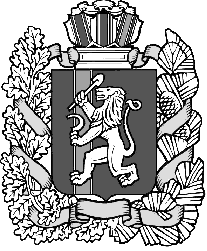 